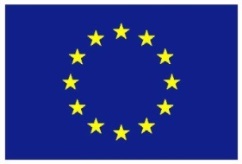 Proces programiranja s naglaskom na Operativni program Konkurentnost i kohezija 2014. – 2020.20. - 21. lipnja 2016. / Državna škola za javnu upravu20. - 21. lipnja 2016. / Državna škola za javnu upravu20. - 21. lipnja 2016. / Državna škola za javnu upravuLista polaznikaLista polaznikaLista polaznikaIme i prezimeNaziv tijela/institucija:1.Ana KroflinHrvatska agencija za okoliš i prirodu2.Željko KasunićMinistarstvo regionalnoga razvoja i fondova Europske unije3.Maja RadočajMinistarstvo regionalnoga razvoja i fondova Europske unije4.Dijana TrošeljHrvatska agencija za malo gospodarstvo, inovacije i investicije5.Željka HećimovićMinistarstvo graditeljstva i prostornoga uređenja6.Filip MiličevićMinistarstvo regionalnoga razvoja i fondova Europske unije7.Maja MiščinMinistarstvo gospodarstva